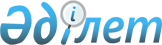 О некоторых вопросах проведения мирных собранийРешение Жанаозенского городского маслихата Мангистауской области от 25 июня 2020 года № 46/515. Зарегистрировано Департаментом юстиции Мангистауской области 7 июля 2020 года № 4251.
      Сноска. Заголовок - в редакции решения Жанаозенского городского маслихата Мангистауской области от 05.11.2021 № 10/86 (вводится в действие по истечении десяти календарных дней после дня его первого официального опубликования).
      В соответствии с Законом Республики Казахстан от 25 мая 2020 года "О порядке организации и проведения мирных собраний в Республике Казахстан", Жанаозенский городской маслихат РЕШИЛ:
      1. Определить специализированное место для организации и проведения мирных собраний в городе Жанаозен согласно приложению 1 к настоящему решению.
      2. Определить порядок использования специализированного места для организации и проведения мирных собраний, норма его предельной заполняемости, а также требования к материально-техническому и организационному обеспечению специализированного места для организации и проведения мирных собраний в городе Жанаозен согласно приложению 2 к настоящему решению.
      3. Определить границы прилегающих территорий, в которых запрещено проведение пикетирования в городе Жанаозен согласно приложению 3 к настоящему решению.
      4. Признать утратившим силу решение Жанаозенского городского маслихата от 12 декабря 2019 года № 39/444 "О дополнительном регламентировании порядка проведения мирных собраний, митингов, шествий, пикетов и демонстраций в городе Жанаозен" (зарегистрировано в Реестре государственной регистрации нормативных правовых актов за № 4062, опубликовано 23 декабря 2019 года в Эталонном контрольном банке нормативных правовых актов Республики Казахстан).
      5. Контроль за исполнением настоящего решения возложить на постоянную комиссию Жанаозенского городского маслихата по вопросам образования, здравоохранения, культуры, спорта, экологии, общественной безопасности и социальной защиты (председатель комиссии М. Сарыев).
      6. Государственному учреждению "Аппарат Жанаозенского городского маслихата" (руководитель аппарата А. Ермуханов) обеспечить государственную регистрацию настоящего решения в органах юстиции, его официальное опубликование в средствах массовой информации.
      7. Настоящее решение вступает в силу со дня государственной регистрации в органах юстиции и вводится в действие по истечении десяти календарных дней после дня его первого официального опубликования.  Специализированное место для организации и проведения мирных собраний в городе Жанаозен
      Сноска. Приложение 1 - в редакции решения Жанаозенского городского маслихата Мангистауской области от 05.11.2021 № 10/86 (вводится в действие по истечении десяти календарных дней после дня его первого официального опубликования).
      Специализированное место для организации и проведения мирных собраний в городе Жанаозен:
      1. Площадь, микрорайон "Ақбұлақ" около парка Н. Марабаева.
      2. Маршрут следования для проведения мирных собраний: автомобильная дорога от проспекта Н. Марабаева до пресечения улицы Т. Алдашева микрорайона "Ақбұлақ". Порядок использования специализированного места для организации и проведения мирных собраний, норма его предельной заполняемости, а также требования к материально-техническому и организационному обеспечению специализированного места для организации и проведения мирных собраний в городе Жанаозен
      Сноска. Приложение 2 - в редакции решения Жанаозенского городского маслихата Мангистауской области от 05.11.2021 № 10/86 (вводится в действие по истечении десяти календарных дней после дня его первого официального опубликования).
      1. Настоящий порядок использования специализированного места для организации и проведения мирных собраний, норма его предельной заполняемости, а также требования к материально-техническому и организационному обеспечению специализированного места для организации и проведения мирных собраний в городе Жанаозен разработан в соответствии с Законом Республики Казахстан "О порядке организации и проведения мирных собраний в Республике Казахстан" (далее - Закон).
      2. Специализированное место используются с соблюдением санитарных норм и правил пожарной безопасности. Допускается проведение мирных собраний в случае отсутствия информации о проведении в специализированном месте других запланированных официальных, культурных, зрелищных культурно-массовых, физкультурно-оздоровительных, спортивных и иных мероприятий, осуществлении строительно-монтажных работ.
      3. Материально-техническое и организационное обеспечение проведения мирных собраний осуществляется их организатором и участниками за счет собственных средств, а также за счет средств и имущества, собранных и (или) переданных для проведения данных мирных собраний, если Законом и иными законами Республики Казахстан не установлено иное.
      4. Норма предельной заполняемости специализированного места для организации и проведения мирных собраний в городе Жанаозен 1000 человек.
      5. Не допускается установление юрт, палаток, иных сооружений в специализированном месте для организации и проведения мирных собраний без согласования местного исполнительного органа.
      6. В случае, если на проведение мирного собрания в одном и том же месте и (или) по одному и тому же маршруту следования либо в одно и то же время одновременно претендует несколько организаторов мирных собраний, очередность использования указанного места определяется местным исполнительным органом исходя из времени получения им соответствующего уведомления или заявления от организатора мирных собраний.
      7. Минимальное допустимое расстояние между лицами, принимающими участие в мирном собрании, кроме пикетирования, составляет не менее двух метров, в целях сохранения социальной дистанции.
      8. Минимальное допустимое расстояние между лицами, осуществляющими пикетирование, проводимое одним участником, составляет не менее 100 метров.
      9. Мирные собрания не могут начинаться ранее 9 часов и заканчиваться позднее 20 часов по местному времени города Жанаозен в день проведения мирных собраний. Границы прилегающих территорий, в которых не допускается проведение пикетирования в городе Жанаозен
      Сноска. Приложение 3 - в редакции решения Жанаозенского городского маслихата Мангистауской области от 05.11.2021 № 10/86 (вводится в действие по истечении десяти календарных дней после дня его первого официального опубликования).
      На территории города Жанаозен не допускается проведение пикетирования ближе 400 метров от границы прилегающих территорий:
      1) в местах массовых захоронений;
      2) на объектах железнодорожного, водного, воздушного и автомобильного транспорта и прилегающих к ним территориях;
      3) на территориях, прилегающих к организациям, обеспечивающим обороноспособность, безопасность государства и жизнедеятельность населения;
      4) на территориях, прилегающих к опасным производственным объектам и иным объектам, эксплуатация которых требует соблюдения специальных правил техники безопасности;
      5) на магистральных железнодорожных сетях, магистральных трубопроводах, национальной электрической сети, магистральных линиях связи и прилегающих к ним территориях.
					© 2012. РГП на ПХВ «Институт законодательства и правовой информации Республики Казахстан» Министерства юстиции Республики Казахстан
				
      Осуществляющий полномочия председателя 

сессии, секретарь городского маслихатаС. Мыңбай
Приложение 1к решению Жанаозенского городскогомаслихата от 25 июня 2020 года№ 46/515Приложение 2к решению Жанаозенского городскогомаслихата от 25 июня 2020 года№ 46/515Приложение 3к решению Жанаозенского городскогомаслихата от 25 июня 2020 года№ 46/515